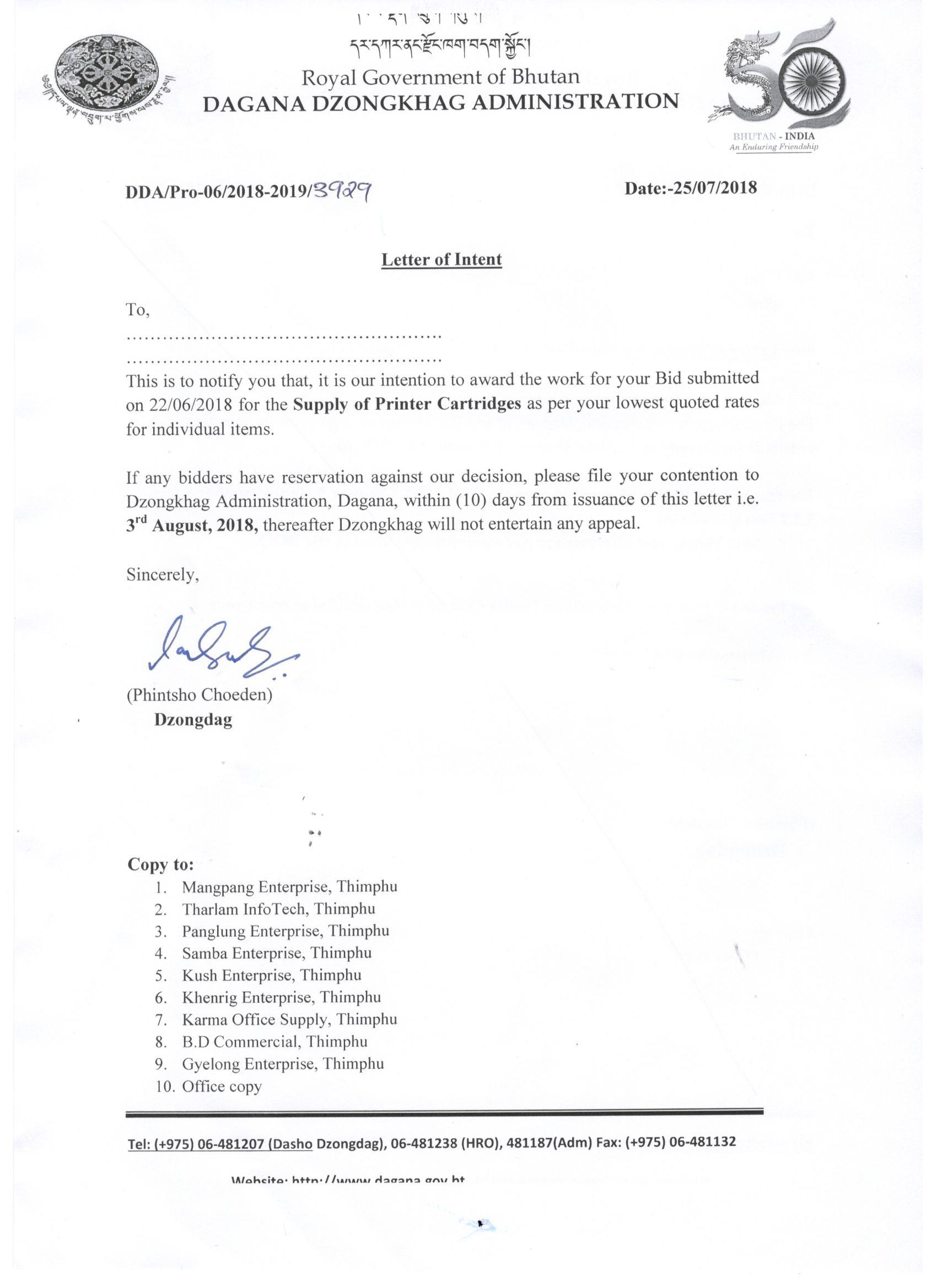 Printer Cartridges (Original)Printer Cartridges (Original)Printer Cartridges (Original)Printer Cartridges (Original)Printer Cartridges (Original)Printer Cartridges (Original)Printer Cartridges (Original)Printer Cartridges (Original)Printer Cartridges (Original)Printer Cartridges (Original)Printer Cartridges (Original)Printer Cartridges (Original)Printer Cartridges (Original)Sl.No.DescriptionSpecificationUnitMangpang Enterprise Rate Tharlam Infotech & Solution RatePanglung Enterprise rateSamba Enterprise RateKush Enterprise RateKhenrig Enterprise RateKarma Office Supply RateB.D Commercial RateGyelyong Enterprise RateN.G Enterprise Rate1Printer cartridge LBP 2900(canon)Each3688NA98008200naNA15004890na29002Photo copy Toner Bizhub 215TN 114, 116 & 115Each1688NA180022601280NA15001849288018003Photocopy tonerCannon IR-2016, IR2116  NPG-28Each2800NA28004300naNA15001949398025004Photocopy toner NPG -20(Cannon-IR-1600)Each3084NA2800na2600NA15001949na28005Photocopy tonercanon iR2318LEach3084NA39005620naNA15001849na26506Photocopy toner Sharp AR-5516Each5188NA94007620naNA35004690749056007Printer cartidge [SHP 50626A]Each6800NA108007620naNAnanana56008Printer cartidges 3050(12A)Each2688NA280032603400NA15003490248027009Printer cartridge Q 2610AEach5888NA600062605400NA450068906490690010Printer cartridge Q 2613 AEach4888NA400026003400NA150048902990530011Printer cartridge 36 AEach2688NA320029603400NA150028902890269012Printer cartridge  55AEach7688NA600062605400NA400058905480580013Printer cartridge P2055D or 05 AEach4088NA400031605400NA180039903480390014Printer cartridge (Q7553A) LP LaserjetEach5088NA400029603400NA180036903990430015Printer cartridge 15A HP LaserJetEach4488NA40003260naNA150031903290530016Printer cartridage FX 9AEach3188NA280046202900NA150043904290295017Printer cartridge CE 285A (85A)Each2888NA280024602700NA150031902890285018Printer cartridge HP 53AEach4888NA300029603400NA180036903990490019Printer cartridge HP laser-jet CB/435AEach3188NA280068603200NA150028902490265020Printer cartridge  ink Deskje-720Each2900NAna14601600NA35002990na290021Printer cartridge laser jet 1200 [C7115A]Each4488NA400032603400NA150031903990490022Printer cartridge LBP 3300 cannon 308Each2088NA320046204200NA150043906490283023Printer cartridge Q 5949AEach4788NA400032214200NA180037903990394024Printer cartridge Q2612A HP Laser Jet 12AEach2688NA280024603400NA150034902480270025Printer catridge HP Laser jet P2015Each5088NA400028603400NA180036903990430026printer Cartridge AR5516Each6088NA960076205400NA350046907490560027printer cartridgeHP (P1007)(CC388A)Each2688NA280024602800NA150024902890265028Printer cartridge  hp laserjet 2420Each6588NA60009820naNA400064905290560029Printer cartridge 88AEach2688NA280023602800NA150024902890265030Riso  KS - 800 InkEach2188NA160024602700NA150018903800na31Ink for RongdaOriginal with Rongda print R-303N/R- 323Each16881250110029601780NA15001149nana32Master for RongdaOriginal with Rongda print Each16881350210029602700NA22002690nana33Riso  KS -800  masterEach26881950160024602700NA180018493900na34Printer cartridge 51 AEach68881750600062605300NA400064905280730035Printer cartridge 303Each2888NA280062603300NA150043904480295036print CartridgeHp 35A Laserjet Each2688NA220031603300NA150031902490270037Printer Cartridge Hp 1020 (dungyi)Each2788NA220026202800NA15003490na275038Cartridge digital printer 3608Each2888NA9757620naNA15001149nana39Canon Print Cartridge 328 StarterEach2685NA22002460naNA150043904980285040Printer cartridge TN118Each1688NA180021601450NA150018902880210041Printer cartridge HP Laser Jet Pro M402dnEach6888NA410062606400NA300054903990530042Printer cartridge 26A(CF226A)Each6888NA320062606400NA300054903980530043Printer cartridge HP Laser Jet P1102WEach2888NA220076203100NA150036904290265044Ribon set for EPSON printerLQ-1150Pkts748NA6751360560NA600949nana45Ribon set for EPSON printerLQ-2180Pkts948NA67513652600NA12001149nanaPrinter Cartridges (Refurbished)Printer Cartridges (Refurbished)Printer Cartridges (Refurbished)Printer Cartridges (Refurbished)Printer Cartridges (Refurbished)Printer Cartridges (Refurbished)Printer Cartridges (Refurbished)Printer Cartridges (Refurbished)Printer Cartridges (Refurbished)Printer Cartridges (Refurbished)Printer Cartridges (Refurbished)Printer Cartridges (Refurbished)Sl/No.DescriptionSpecificationUnitMangpang Enterprise Rate (Nu.)Tharlam Infotech & Solutions RatePanglung Enterprise RateSamba Enterprise RateKush Enterprise RateKhenrig Enterprise RateKarma Office Supply RateB.D Commercial RateGyelyong Enterprise RateN.G Enterprise Rate1Printer cartridge LBP 2900(canon)Each17801025400036201880135010001390na13002Photo copy Toner Bizhub 215TN 114, 116 & 115Each16001650/950/155011001460128099910001280188016503Photocopy tonerCannon IR-2016, IR2116  NPG-28Each1280120012003200188090015001890249017504Photocopy toner NPG -20(Cannon-IR-1600)Each14681350120032002600230015001890na17505Photocopy tonercanon iR2318LEach18001350180046201280na15001890na23506Photocopy toner Sharp AR-5516Each68002450600046203982240025002690568041007Printer cartidge [SHP 50626A]Each6848245060004620na3600nanana41008Printer cartidges 3050(12A)Each84862090011601380749100089412908009Printer cartridge Q 2610AEach168013502400326042202800300016494290310010Printer cartridge Q 2613 AEach140012501800150024501200110011491890138011Printer cartridge 36 AEach848650900126014807791100798169081012Printer cartridge  55AEach244814502400326032802400220018903890240013Printer cartridge P2055D or 05 AEach104875010001150148084911008791890100014Printer cartridge (Q7553A) LP LaserjetEach104868010001150148084912009491980145015Printer cartridge 15A HP LaserJetEach848950100011502400105011009791980150016Printer cartridage FX 9AEach1010950120029601880849110013492490115017Printer cartridge CE 285A (85A)Each8487509001160168074910001249189090018Printer cartridge HP 53AEach104872010001150238084912009491990150019Printer cartridge HP laser-jet CB/435AEach848750900115018809501100879159081020Printer cartridge  ink Deskje-720Each3800nana14201380na35002990na280021Printer cartridge laser jet 1200 [C7115A]Each1448950100012602600105011009791880155022Printer cartridge LBP 3300 cannon 308Each144412001200296026001050110013492490120023Printer cartridge Q 5949AEach114875010001160195084912009691980155024Printer cartridge Q2612A HP Laser Jet 12AEach848620900120213807491000879129081525Printer catridge HP Laser jet P2015Each11487501000110017801050120013491980155026printer Cartridge AR5516Each340028506000386037002400250026494980450027printer cartridgeHP (P1007)(CC388A)Each848575875101013807151000739148079928Printer cartridge  hp laserjet 2420Each1800165024004260na3300250018493990250029Printer cartridge 88AEach848575875101013807391000739148079930Riso  KS - 800 InkEach14481250129021601780na15009981990na31Ink for RongdaOriginal with Rongda print R-303N/R- 323Each1688135087031001780na1500839nana32Master for RongdaOriginal with Rongda print Each24481950180029602700na22001649nana33Riso  KS -800  masterEach14481750120030002700na18009982500na34Printer cartridge 51 AEach168813502400336027802800250021903990225035Printer cartridge 303Each104410501200336019801250100012492480112036print CartridgeHp 35A Laserjet Each1044750900116019809501100839159081537Printer Cartridge Hp 1020 (dungyi)Each848740900102013809501000879na79938Cartridge digital printer 3608Each18004058003600na17001500839nana39Canon Print Cartridge 328 StarterEach8889501200140019801050100013492990102040Printer cartridge TN118Each1448950110014001450999100012802180165041Printer cartridge HP Laser Jet Pro M402dnEach548435501200390026403800250031902180390042Printer cartridge 26A(CF226A)Each680035502000320026403800250031902180390043Printer cartridge HP Laser Jet P1102WEach8847509007600178074910001390218090044Ribon set for EPSON printerLQ-1150Pkts4482106001000560na600949nana45Ribon set for EPSON printerLQ-2180Pkts44845060010002600na12001149nana